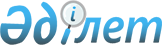 О внесении изменений и дополнений в постановление Правительства Республики Казахстан от 31 августа 1999 года N 1274
					
			Утративший силу
			
			
		
					Постановление Правительства Республики Казахстан от 19 августа 2008 года N 760. Утратило силу постановлением Правительства Республики Казахстан от 10 декабря 2009 года № 2071

      Сноска. Утратило силу постановлением Правительства РК от 10.12.2009 № 2071 (порядок введения в действие см. п. 3).      Правительство Республики Казахстан ПОСТАНОВЛЯЕТ: 

      1. Внести в постановление Правительства Республики Казахстан от 31 августа 1999 года N 1274 "О требованиях по нанесению информации на государственном и русском языках на товарных ярлыках (этикетках) товаров" (САПП Республики Казахстан, 1999 г., N 43, ст. 395) следующие изменения и дополнения: 

      пункт 3 исключить; 

      абзац первый пункта 4 изложить в следующей редакции: 

      "4. Комитету по техническому регулированию и метрологии Министерства индустрии и торговли Республики Казахстан:" 

      в приложении к указанному постановлению: 

      в графе "Код ТН ВЭД СНГ": 

      аббревиатуру "СНГ" исключить; 

      цифры "0401 10 900" заменить цифрами "0401 10 900 0"; 

      цифры "0401 20 190" заменить цифрами "0401 20 190 0"; 

      цифры "0401 20 990" заменить цифрами "0401 20 990 0"; 

      цифры "0401 30 190" заменить цифрами "0401 30 190 0"; 

      цифры "0401 30 390" заменить цифрами "0401 30 390 0"; 

      цифры "0401 30 990" заменить цифрами "0401 30 990 0"; 

      цифры "0407 00 110" заменить цифрами "0407 00 110 0"; 

      цифры "0407 00 190" заменить цифрами "0407 00 190 0"; 

      цифры "0402 10 110", "0402 10 190", "0410" исключить; 

      цифры "0902 10 000", "0903 30 000" заменить цифрами "0902"; 

      после цифр "1508" дополнить цифрами "1509"; 

      цифры "1501 00 110" заменить цифрами "1501 00 110 0"; 

      цифры "1502 00 100" заменить цифрами "1502 00 100 0"; 

      цифры "1507 10 100" заменить цифрами "1507 10 100 0"; 

      цифры "1507 90 100" заменить цифрами "1507 90 100 0"; 

      цифры "1508 10 100" заменить цифрами "1508 10 100 0"; 

      цифры "1508 90 100" заменить цифрами "1508 90 100 0"; 

      цифры "1512 11 100" заменить цифрами "1512 11 100 0"; 

      цифры "1512 19 100" заменить цифрами "1512 19 100 0"; 

      цифры "1605" исключить; 

      цифры "1806 20 950" заменить цифрами "1806 20 950 0"; 

      цифры "1903 00" заменить цифрами "1903 00 000 0"; 

      цифры "1901 90 110" заменить цифрами "1901 90 110 0"; 

      цифры "1901 90 190" заменить цифрами "1901 90 190 0"; 

      цифры "1901 90 900" исключить; 

      цифры "2008 99 990" заменить цифрами "2008 99 990 0"; 

      цифры "2102 10 100" заменить цифрами "2102 10 100 0"; 

      цифры "2103 90 300" заменить цифрами "2103 90 300 0"; 

      цифры "2106 10 800" заменить цифрами "2106 10 800 0"; 

      цифры "2501 00 910" заменить цифрами "2101 00 91"; 

      цифры "3305 10 000" заменить цифрами "3305 10 000 0"; 

      цифры "3306 10 000" заменить цифрами "3306 10 000 0"; 

      цифры "8418 10 990" заменить цифрами "8418 10 800 1"; 

      цифры "8418 29 000" заменить цифрами "8418 40 800 9"; 

      цифры "8450 12 000" заменить цифрами "8450 12 000 0"; 

      цифры "8509 10" заменить цифрами "8508"; 

      цифры "8519" заменить цифрами "8519 30 000 0"; 

      слова "(кроме 8519 40 000)" исключить; 

      цифры "8528 12", "8528 13" заменить цифрами "8528 71"; 

      цифры "9502", "9503" заменить цифрами "9503 00"; 

      в графе "Наименование продукции": 

      в абзаце первом после слова "птицы" дополнить словами ", указанной в товарной позиции 0105, свежие, охлажденные или замороженные"; 

      примечание исключить. 

      2. Настоящее постановление вводится в действие со дня первого официального опубликования.       Премьер-Министр 

      Республики Казахстан                       К. Масимов 
					© 2012. РГП на ПХВ «Институт законодательства и правовой информации Республики Казахстан» Министерства юстиции Республики Казахстан
				